Pozdravljen/a. Teden je nekoliko krajši, zato naj bo tudi naloga preprosta. Preverili bomo, če nas čutila res varajo in osvežili nekaj malega znanja o živčevju.Kaj početi?V pomoč ti bodo navodila v aktivnem DZ na strani 28 in 29, ki jih tudi rešiš in pošlješ na moj mail do konca tedna.danica.volcini@guest.arnes.si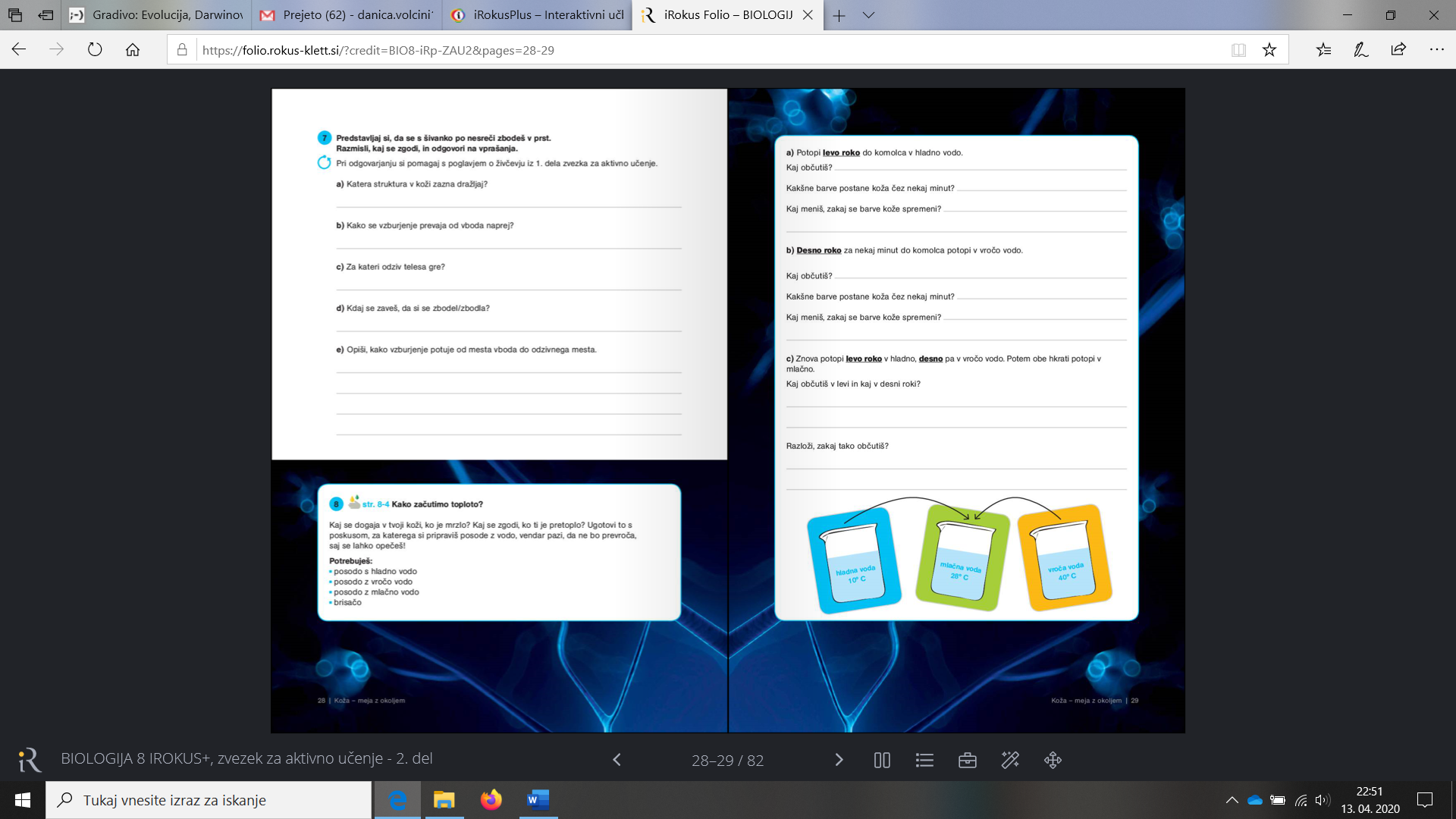                                                                             Pozdrav, učiteljica VolčiniŠe enkrat pa lepo vabljeni, da glasujete za naj čutilo v eA-učenec ( komuikacija),ker je enako število glasov.